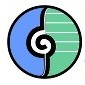 МУЗИЧКА ШКОЛА НИШXVIII ТАКМИЧЕЊЕ УЧЕНИКА ТЕОРЕТСКОГ ОДСЕКАПРИЈАВАИме и презиме                   ___________________________________________________Разред                                 ___________________________________________________Музичка школа                 ___________________________________________________Педагог                              ___________________________________________________Програм                             ___________________________________________________Телефон кандидата           ___________________________________________________